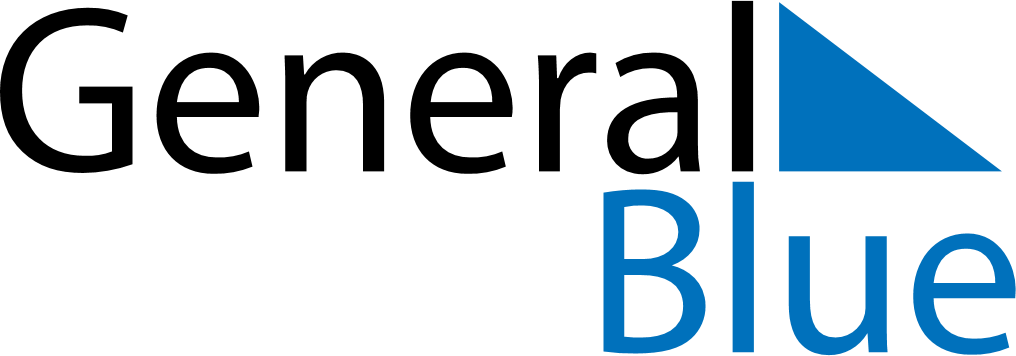 March 2026March 2026March 2026SpainSpainMondayTuesdayWednesdayThursdayFridaySaturdaySunday12345678910111213141516171819202122Saint Joseph232425262728293031